 Key West Association of REALTORS®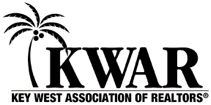 2020 Rookie of the YearNominee Name Code _________________                                                    Office Use______________________________________________________________________________________➢ Important things to remember:	○  Application should be typed on form provided.	○  Application MUST include a copy of DBPR printout showing license date AND MLS Agent Sales                Report for verification of the first twenty four months activity.	○  Complete each item and include as much information as possible, additional documentation may               be attached to reinforce the nomination.	○  E-mail completed application to KWARadmin@keywestrealtors.org or deliver application in-person to                KWAR.	○  Application deadline is January 3rd 2021.  Purpose	To bestow upon a new REALTOR® the acknowledgement for the hard work and dedication in                         his/her new profession.Criteria	The Rookie of the Year is based upon the first twenty four months of accomplishments from the                       date of an individual’s receipt of his/her real estate license.  The candidate is eligible to apply                       only one time.  The award is for a period not to exceed his/her first twenty-four months.                        Applications will be accepted for this award from REALTORS® with less than twenty-four                       months, but the applicant cannot apply again.The nominee must be a member in good standing of KWAR during the award year. Eligibility and points in each category are not required; the award is judged on the overall points accumulated.  Name of Nominee: _____________________________________________________Firm: ________________________________________________________________Phone #: _____________________________________________________________Nominator: ___________________________________________________________Nominator Email & Phone #: ____________________________________________Is this nomination being submitted without the knowledge of the nominee?  ◻  Yes	◻   No______________________________________________________________________________________